Контрольная работа №1№ варианта соответствует номеру в списке по журналу.7 номер соответствует варианту 1 и т.д. Задание выполнить до 28.09.21 г выслать на электронный адрес natali.makshanowa@yandex.ru1 вариант2 вариантПоезд ,трогаясь с места, движется   с ускорением 1м/с2. Какую скорость будет иметь поезд через 5 минут от начала движения? (1 балл)Автомобиль тронулся с места и через 30 секунд разогнался до . Определить ускорение автомобиля.  (1балл)Точка обращается по окружности радиуса  с центростремительным ускорением 25 м/с2 Определить скорость точки.(2 балла)Каково центростремительное ускорение тела при его равномерном движении по окружности радиусом , если при этом тело совершает 30 оборотов в минуту.(2 балла)По графику зав-ти скорости движения тела от времени определить  характер движения тела, начальную скорость и ускорение  на каждом участке (2балла)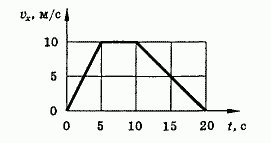 По графику зав-ти скорости движения тела от времени определить  характер движения тела, начальную скорость и ускорение  на каждом участке  (2 балла)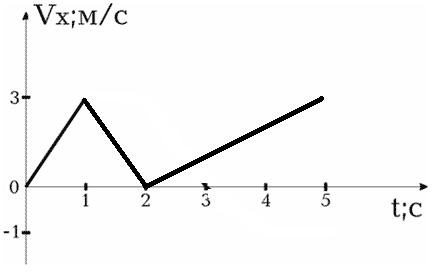 Найти место и время встречи двух тел 2 способами (графич. и аналит.)(3 балла)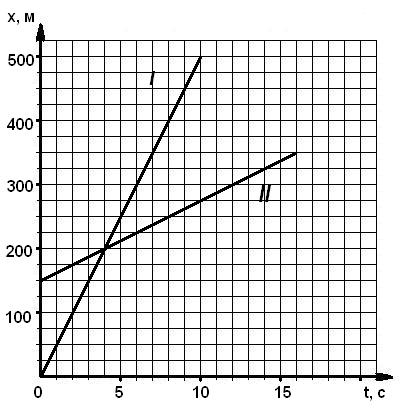 Найти место и время встречи двух тел 2 способами (графич. и аналит.)(3 балла)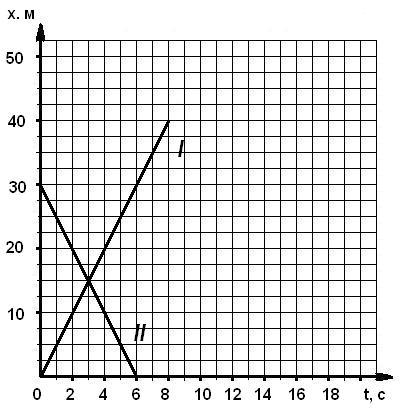 Автомобиль , двигаясь в течение некоторого отрезка времени со скоростью  90 м/с, снижает свою скорость до  на пути длиной 56,25 4м. Каково ускорение автомобиля при торможении и время торможения?(3 балла)Тело, двигавшееся со скоростью 108км/ч,тормозит с ускорением 2м/с2 на пути длиной 200метров. Определить конечную скорость тела и время торможения.(3 балла)По графику зав-ти скорости движения тела от времени построить графики зависимости ах(t), Sx(t)   (4 балла)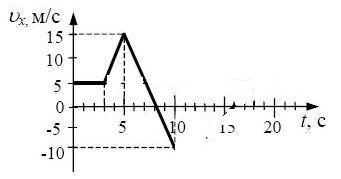 По графику зав-ти скорости движения тела от времени построить графики зависимости ах(t), Sx(t) (4 балла)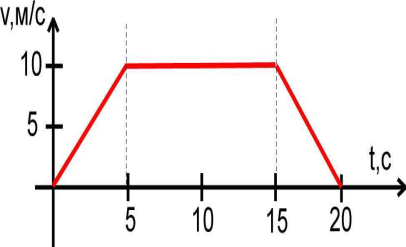 3 вариант4 вариантАвтомобиль движется со скоростью .Определить ускорение автомобиля, если через 3 минуты  он остановится.  (1балл)Троллейбус  трогается с места с ускорением 2 м/с2  . Какую скорость приобретает троллейбус за 7 минут? (1 балл)Точка вращается по окружности радиусом 2м с периодом 10 с. Определить линейную скорость.(2 балла)Чему  равен период колеса ветродвигателя, если за 3 минуты колесо сделало 10 оборотов?(2 балла)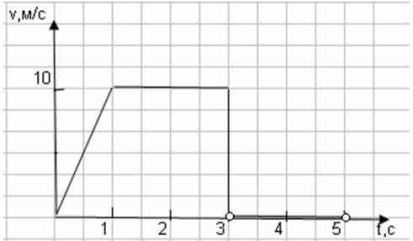 По графику зав-ти скорости движения тела от времени определить  характер движения тела, начальную скорость и ускорение  на каждом участке (2 балла)По графику зав-ти скорости движения тела от времени определить  характер движения тела, начальную скорость и ускорение  на каждом участке  (2 балла)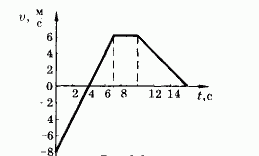 Найти место и время встречи двух тел 2 способами (графич. и аналит.)(3 балла)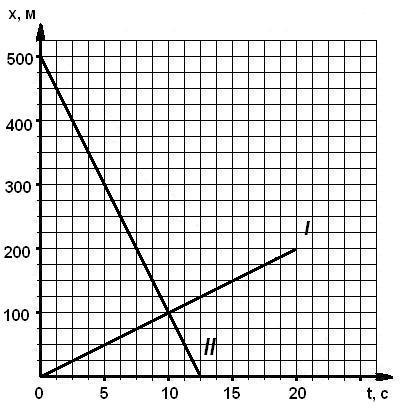 Найти место и время встречи двух тел 2 способами (графич. и аналит.)(3 балла)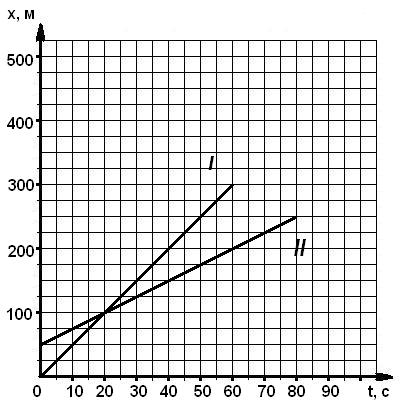 Вертолет при посадке коснулся посадочной полосы аэродрома при скорости .Через 15 секунд он остановился. Определить путь , пройденный вертолетом при  посадке.(3 балла)Тело брошено вертикально вниз со скоростью 15м/с  с высоты 30м. Определить время падения  тела на землю и скорость тела в момент падения.(3 балла)По графику зав-ти скорости движения тела от времени построить графики зависимости ах(t), Sx(t)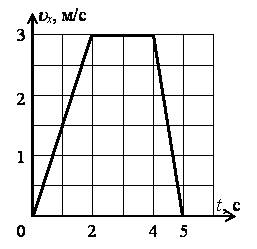 По графику зав-ти скорости движения тела от времени построить графики зависимости ах(t), Sx(t)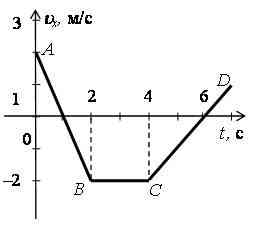 5 вариант6 вариантАвтобус  трогается с места с ускорением 0,4м/с2  . Какую скорость приобретает автобус за 3 минуты? (1 балл)Поезд движется со скоростью .Определить ускорение поезда, если через 0,5 минут  он остановится.  (1балл)Точка вращается по окружности радиусом 5м с частотой 2 Гц. Определить линейную скорость.(2 балла)Чему  равна частота колеса ветродвигателя, если за 3 минуты колесо сделало 10 оборотов?(2 балла)По графику зав-ти скорости движения тела от времени определить  характер движения тела, начальную скорость и ускорение  на каждом участке (2 балла)По графику зав-ти скорости движения тела от времени определить  характер движения тела, начальную скорость и ускорение  на каждом участке  (2 балла)Найти место и время встречи двух тел 2 способами (графич. и аналит.)(3 балла)Найти место и время встречи двух тел 2 способами (графич. и аналит.)(3 балла)Вертолет при посадке коснулся посадочной полосы аэродрома при скорости .Через 15 секунд он остановился. Определить путь , пройденный вертолетом при  посадке.(3 балла)Тело брошено вертикально вниз со скоростью 15м/с  с высоты 30м. Определить время падения  тела на землю и скорость тела в момент падения.(3 балла)По графику зав-ти скорости движения тела от времени построить графики зависимости ах(t), Sx(t)По графику зав-ти скорости движения тела от времени построить графики зависимости ах(t), Sx(t)